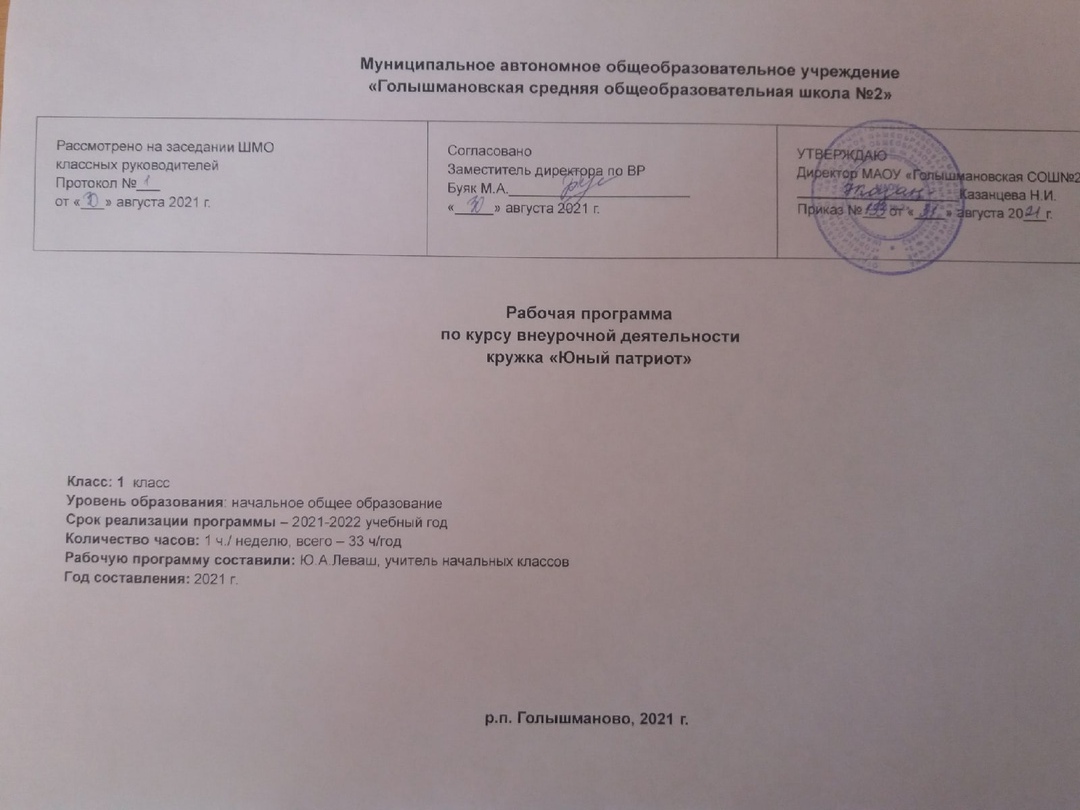 1. РЕЗУЛЬТАТЫ ОСВОЕНИЯ КУРСА ВНЕУРОЧНОЙ ДЕЯТЕЛЬНОСТИЛичностные:У выпускника будут сформированы:- внутренняя позиция школьника, направленная на положительное отношение к школе, учению;- положительная мотивация к учебной деятельности;- понимание причины успеха в учебной деятельности;- способность к самооценке;- основы гражданской идентичности личности через осознание себя как гражданина России, чувство сопричастности и гордости за свою страну, регион, город; осознание ответственности человека за общее благополучие; осознание своей исторической принадлежности;-ориентация в нравственном содержании и смысле собственных поступков и поступков других людей;- эстетические чувства на основе знакомства с культурой родного края.Выпускник получит возможность для формирования:- выраженной устойчивой учебно-познавательной мотивации учения;- адекватной самооценки;- компетентности в реализации основ гражданской идентичности в поступках и деятельности;- устойчивого следования в поведении моральным нормам и этическим требованиям на основе учета позиций партнеров по общению;- осознанных устойчивых эстетических предпочтений и ориентации на искусство как значимую сферу человеческой жизни.Метапредметные:Регулятивные универсальные учебные действия.Выпускник научится:- понимать и сохранять учебную задачу;- планировать свои действия в связи с поставленной задачей;- осуществлять плановый и итоговый самоконтроль по результату;- вносить коррективы в учебные действия после их оценки и учета сделанных ошибок.Выпускник получит возможность научиться:- ставить познавательную задачу;- самостоятельно адекватно оценивать правильность выполнения действий по решению познавательной задачи;- вносить необходимые коррективы,  как в ходе, так и после выполнения действия. Познавательные универсальные учебные действия.Выпускник научится:- осуществлять поиск и использование необходимой информации с использованием детской справочной и энциклопедической литературы;- использовать рисунки, схемы, модели при решении познавательных и поисковых задач;- осуществлять анализ с выделением существенных и несущественных признаков;- осуществлять синтез как составление целого из частей;- проводить сравнение и классификацию по заданным критериям;- устанавливать причинно-следственные связи;- строить рассуждения в форме простых суждений об объекте, его строении, свойствах и связях.Выпускник получит возможность научиться:-  создавать рисунки, модели, схемы для решения познавательных и поисковых задач;- осознанно и произвольно строить речевое высказывание;- осуществлять выбор наиболее эффективных способов решения задач в зависимости от условий;- осуществлять синтез, сравнение, классификацию;- строить логическое  суждение, включающее установление причинно-следственных связей.Коммуникативные универсальные учебные действия.Выпускник научится:- допускать возможность существования у людей различных точек зрения, в том числе и несовпадающих с его собственными и ориентироваться на позицию партнера в общении и взаимодействии;- формировать собственное мнение;- договариваться и приходить к общему решению в совместной деятельности;- задавать вопросы;- адекватно использовать речевые средства для решения различных коммуникативных задач;-строить монологические высказывания;-владеть диалогической формой речи.Выпускник получит возможность научиться:- учитывать мнения и интересы других людей, обосновывать собственную позицию;- продуктивно разрешать конфликты с учетом интересов всех участников;- задавать вопросы, необходимые для организации собственной деятельности и сотрудничества;-   осуществлять взаимный контроль и оказывать в сотрудничестве необходимую взаимопомощь;- адекватно использовать речевые средства для эффективного решения разнообразных коммуникативных задач.ПредметныеВыпускник научится:- различать символику  области;- описывать достопримечательности родного края;- соотносить по карте свой регион с Российской Федерации и другими регионами;- различать прошлое, настоящее и будущее;- соотносить изученные исторические события с датами;- использовать дополнительные источники информации, находить факты, относящиеся к образу жизни, обычаям и верованиям предков;- на основе имеющихся знаний отличать реальные исторические факты от вымыслов;- оценивать характер взаимоотношений в различных социальных группах (семья, общество сверстников, коллеги и т.п.);- использовать различные источники информации для письма и извлечения познавательной информации, ответов на вопросы, объяснения явлений, создания собственных высказываний; - различать и описывать объекты природы и жизнедеятельности человека, выделяя их существенные признаки;- определять характер взаимоотношений человека с природой, находить примеры влияния этих взаимоотношений на природные объекты, здоровье и безопасность человека.Выпускник получит возможность научиться:- осознавать причастность себя и своей семьи к родному селу,  региону, стране;- осознавать свою неразрывную связь с разнообразными окружающими социальными группами людей;- ориентироваться в важнейших для города, региона, страны и личности событиях и фактах прошлого и настоящего;- наблюдать и описывать проявления богатства внутреннего мира человека в его созидательной деятельности на благо семьи, в интересах школы и региона;- проявлять уважение и готовность выполнять совместно установленные договоренности и правила, в том числе правила общения с взрослыми и сверстниками в официальной обстановке школы;- осознавать ценность природного и культурного наследия и необходимость нести ответственность за ее сохранение. 2. СОДЕРЖАНИЕ КУРСА ВНЕУРОЧНОЙ ДЕЯТЕЛЬНОСТИ (33 часа, 1 час в неделю)1. Вводная беседа Что такое краеведение, задачи, цели, содержание работы.Краеведение – всестороннее изучение родного края, знание о своих родных местах. Какие места люди на планете  называют своей Родиной. Как будем изучать свою малую Родину.2. Мой дом, моя семья Родительский дом – начало – начал. Мои родители, бабушка, дедушка, прадед, прабабушка, сестры, братья, дяди, тёти. Связь их с этапами развития посёлкаСемейный альбом      Практические занятия: 1. Конкурс презентаций “Моя родословная”, “Мой класс – вторая семья»” 2. Сбор и обобщение материала об истории посёлка через историю семьи.3. Герб семьи. Эмблема класса.3  . «Малая родина- моя деревня»Моя школа, мой класс, мои учителяМой дом, моя улица.История школы Мои родители учились в этой школе….  Какой была школа много лет назад. Традиции школы. Учебники и тетради моих родителей, их школьные увлечения. Фотографии многое расскажут. Почему мои родители гордятся школой.4. Начальные навыки туризма Что надо брать с собой в поход? Умей укладывать рюкзак правильноНаучись разжигать костёр, как приготовить пищу на костре.Умей оказать первую медицинскую помощьУмей ориентироваться по приметам, карте и компасуЧто должен помнить туристПравила техники безопасностиПрактические занятия: Поход в лес.5. Охрана природы Растительность нашего краяЛекарственные растения, произрастающие в нашей местностиСъедобные и ядовитые грибы и растенияЖивотный мир нашей местностиОхрана окружающей среды,“Красная книга”Практические занятия: 1.Проект «Наша экологическая тропа»6. Поиск Война – глазами очевидцевУчителя - выпускники нашей школы.Оформление записей, фотоматериаловПрактические занятия: Оформление альбомов, стендов, краеведческих уголков.Участие в различных туристических и краеведческих конкурсах и викторинах.              В ходе работы используются методы работы:— словесные методы: рассказ, беседа, сообщения — эти методы способствуют обогащению теоретических знаний детей, являются источником новой информации;— наглядные методы: демонстрации рисунков, плакатов, макетов, схем, коллекций, иллюстраций. Наглядные методы дают возможность более детального обследования объектов, дополняют словесные методы, способствуют развитию мышления детей;— практические методы: изготовление рисунков, плакатов, схем, практические работы. Практические методы позволяют воплотить теоретические знания на практике, способствуют развитию навыков и умение детей.        Учитывая возрастные и психологические особенности детей, специфику курса «Летопись родного края » необходимо использовать такие формы проведения занятий как экскурсии, занятия-встречи, практические работы. Такие формы работы позволяют детям почувствовать их причастность к культурному наследию народа, его ценностям. Особенностью организации учебного процесса по краеведению является динамичность ее форм. Принципиальное изменение форм организации урока заключается в том, что занятие из класса, по возможности, переносится в ту среду, которая изучается (парк, лес, водоем, пришкольный участок, улица, дом, учреждения и т. д.). Как можно больше экскурсий, целевых прогулок, походов, тематических актов, игр и праздников на воздухе, то есть необходимо расширение образовательного пространства. Наряду с традиционными, в программе используются современные технологии и методики: технология развивающего воспитания и обучения, здоровьесберегающие технологии, игровые технологии, компьютерные технологии, краеведо — туристические технологии, проектные технологии.3. ТЕМАТИЧЕСКОЕ ПЛАНИРОВАНИЕКАЛЕНДАРНО - ТЕМАТИЧЕСКОЕ ПЛАНИРОВАНИЕ КУРСА (33 часа)№ разделаТемаКоличество часов1Вводная беседа12Мой дом, моя семья102Имя твое.3Фамилия – герб семьи4Моя семья. Семейные традиции.5Моя семья. Семейные традиции.6Семейные гербы7Семейные гербы8Летопись семьи9Летопись семьи10Конкурс исследовательских работ «История моей семьи –история моего народа»11Конкурс исследовательских работ «История моей семьи –история моего народа»3«Малая родина- моя деревня»10 часов12Моя школа - мой дом.13Моя школа - мой дом.14Учителя нашей школы15Мой край на карте Родины16Мой край на карте Родины17 Экскурсия по памятным местам села.18 Экскурсия по памятным местам села.19Мой двор, моя улица. За что люблю.20Улицы села. Экскурсия.21Улицы села. Экскурсия.4« Начальные навыки туризма»3часа22Туристское снаряжение. Ориентирование по приметам, карте , компасу.23Гигиена туриста. Правила техники безопасности.24Поход в березовый лес.5«Охрана природы» 4 часа25Растительность нашего края. Экскурсия26Растительность нашего края. Экскурсия27Животный мир нашей местности.28Красная книга родного края.6«Поиск»  5 часов29Наш край в годы Великой Отечественной войны 30Наш край в годы Великой Отечественной войны 31Защита проекта «Это совесть моя с обелисков глядит»32Герб района 33Фотовыставка “Живи, родное село!”Дата Дата №п/пТемаДата Дата №п/пТемаСодержание деятельности.Результаты  освоения курса  внеурочной  деятельности01.091Вводная беседаБеседа об истории возникновении краеведения. Для чего это нужно?- внутренняя позиция школьника, направленная на положительное отношение к школе, учению;- положительная мотивация к учебной деятельности;- понимание причины успеха в учебной деятельности;- способность к самооценке;- основы гражданской идентичности личности через осознание себя как гражданина России, чувство сопричастности и гордости за свою страну, регион, город; осознание ответственности человека за общее благополучие; осознание своей исторической принадлежности;-ориентация в нравственном содержании и смысле собственных поступков и поступков других людей;- эстетические чувства на основе знакомства с культурой родного края.- понимать и сохранять учебную задачу;- планировать свои действия в связи с поставленной задачей;- осуществлять плановый и итоговый самоконтроль по результату;- вносить коррективы в учебные действия после их оценки и учета сделанных ошибок.- использовать рисунки, схемы, модели при решении познавательных и поисковых задач;- осуществлять анализ с выделением существенных и несущественных признаков;- осуществлять синтез как составление целого из частей;- проводить сравнение и классификацию по заданным критериям;08.092Имя твое.Беседа «Что означает твое имя».- внутренняя позиция школьника, направленная на положительное отношение к школе, учению;- положительная мотивация к учебной деятельности;- понимание причины успеха в учебной деятельности;- способность к самооценке;- основы гражданской идентичности личности через осознание себя как гражданина России, чувство сопричастности и гордости за свою страну, регион, город; осознание ответственности человека за общее благополучие; осознание своей исторической принадлежности;-ориентация в нравственном содержании и смысле собственных поступков и поступков других людей;- эстетические чувства на основе знакомства с культурой родного края.- понимать и сохранять учебную задачу;- планировать свои действия в связи с поставленной задачей;- осуществлять плановый и итоговый самоконтроль по результату;- вносить коррективы в учебные действия после их оценки и учета сделанных ошибок.- использовать рисунки, схемы, модели при решении познавательных и поисковых задач;- осуществлять анализ с выделением существенных и несущественных признаков;- осуществлять синтез как составление целого из частей;- проводить сравнение и классификацию по заданным критериям;15.093Фамилия – герб семьиБеседа «Что означает твоя фамилия» .- внутренняя позиция школьника, направленная на положительное отношение к школе, учению;- положительная мотивация к учебной деятельности;- понимание причины успеха в учебной деятельности;- способность к самооценке;- основы гражданской идентичности личности через осознание себя как гражданина России, чувство сопричастности и гордости за свою страну, регион, город; осознание ответственности человека за общее благополучие; осознание своей исторической принадлежности;-ориентация в нравственном содержании и смысле собственных поступков и поступков других людей;- эстетические чувства на основе знакомства с культурой родного края.- понимать и сохранять учебную задачу;- планировать свои действия в связи с поставленной задачей;- осуществлять плановый и итоговый самоконтроль по результату;- вносить коррективы в учебные действия после их оценки и учета сделанных ошибок.- использовать рисунки, схемы, модели при решении познавательных и поисковых задач;- осуществлять анализ с выделением существенных и несущественных признаков;- осуществлять синтез как составление целого из частей;- проводить сравнение и классификацию по заданным критериям;22.0929.094-5Моя семья. Семейные традиции.Беседа «Где работают мои родители».- внутренняя позиция школьника, направленная на положительное отношение к школе, учению;- положительная мотивация к учебной деятельности;- понимание причины успеха в учебной деятельности;- способность к самооценке;- основы гражданской идентичности личности через осознание себя как гражданина России, чувство сопричастности и гордости за свою страну, регион, город; осознание ответственности человека за общее благополучие; осознание своей исторической принадлежности;-ориентация в нравственном содержании и смысле собственных поступков и поступков других людей;- эстетические чувства на основе знакомства с культурой родного края.- понимать и сохранять учебную задачу;- планировать свои действия в связи с поставленной задачей;- осуществлять плановый и итоговый самоконтроль по результату;- вносить коррективы в учебные действия после их оценки и учета сделанных ошибок.- использовать рисунки, схемы, модели при решении познавательных и поисковых задач;- осуществлять анализ с выделением существенных и несущественных признаков;- осуществлять синтез как составление целого из частей;- проводить сравнение и классификацию по заданным критериям;06.1013.106-7Семейные гербыЗнакомство со знаменитыми семейными гербами России- внутренняя позиция школьника, направленная на положительное отношение к школе, учению;- положительная мотивация к учебной деятельности;- понимание причины успеха в учебной деятельности;- способность к самооценке;- основы гражданской идентичности личности через осознание себя как гражданина России, чувство сопричастности и гордости за свою страну, регион, город; осознание ответственности человека за общее благополучие; осознание своей исторической принадлежности;-ориентация в нравственном содержании и смысле собственных поступков и поступков других людей;- эстетические чувства на основе знакомства с культурой родного края.- понимать и сохранять учебную задачу;- планировать свои действия в связи с поставленной задачей;- осуществлять плановый и итоговый самоконтроль по результату;- вносить коррективы в учебные действия после их оценки и учета сделанных ошибок.- использовать рисунки, схемы, модели при решении познавательных и поисковых задач;- осуществлять анализ с выделением существенных и несущественных признаков;- осуществлять синтез как составление целого из частей;- проводить сравнение и классификацию по заданным критериям;20.1003.118-9Летопись семьиБеседа «Генеалогическое древо семьи».- внутренняя позиция школьника, направленная на положительное отношение к школе, учению;- положительная мотивация к учебной деятельности;- понимание причины успеха в учебной деятельности;- способность к самооценке;- основы гражданской идентичности личности через осознание себя как гражданина России, чувство сопричастности и гордости за свою страну, регион, город; осознание ответственности человека за общее благополучие; осознание своей исторической принадлежности;-ориентация в нравственном содержании и смысле собственных поступков и поступков других людей;- эстетические чувства на основе знакомства с культурой родного края.- понимать и сохранять учебную задачу;- планировать свои действия в связи с поставленной задачей;- осуществлять плановый и итоговый самоконтроль по результату;- вносить коррективы в учебные действия после их оценки и учета сделанных ошибок.- использовать рисунки, схемы, модели при решении познавательных и поисковых задач;- осуществлять анализ с выделением существенных и несущественных признаков;- осуществлять синтез как составление целого из частей;- проводить сравнение и классификацию по заданным критериям;10.1117.1110-11Конкурс исследовательских работ «История моей семьи –история моего народа»Беседа «Что такое биография»Работа  по изучению биографии своих предков.- внутренняя позиция школьника, направленная на положительное отношение к школе, учению;- положительная мотивация к учебной деятельности;- понимание причины успеха в учебной деятельности;- способность к самооценке;- основы гражданской идентичности личности через осознание себя как гражданина России, чувство сопричастности и гордости за свою страну, регион, город; осознание ответственности человека за общее благополучие; осознание своей исторической принадлежности;-ориентация в нравственном содержании и смысле собственных поступков и поступков других людей;- эстетические чувства на основе знакомства с культурой родного края.- понимать и сохранять учебную задачу;- планировать свои действия в связи с поставленной задачей;- осуществлять плановый и итоговый самоконтроль по результату;- вносить коррективы в учебные действия после их оценки и учета сделанных ошибок.- использовать рисунки, схемы, модели при решении познавательных и поисковых задач;- осуществлять анализ с выделением существенных и несущественных признаков;- осуществлять синтез как составление целого из частей;- проводить сравнение и классификацию по заданным критериям;24.1101.1212-13Моя школа - мой дом.Беседа о своей школе, история школы. Составление летописи- внутренняя позиция школьника, направленная на положительное отношение к школе, учению;- положительная мотивация к учебной деятельности;- понимание причины успеха в учебной деятельности;- способность к самооценке;- основы гражданской идентичности личности через осознание себя как гражданина России, чувство сопричастности и гордости за свою страну, регион, город; осознание ответственности человека за общее благополучие; осознание своей исторической принадлежности;-ориентация в нравственном содержании и смысле собственных поступков и поступков других людей;- эстетические чувства на основе знакомства с культурой родного края.- понимать и сохранять учебную задачу;- планировать свои действия в связи с поставленной задачей;- осуществлять плановый и итоговый самоконтроль по результату;- вносить коррективы в учебные действия после их оценки и учета сделанных ошибок.- использовать рисунки, схемы, модели при решении познавательных и поисковых задач;- осуществлять анализ с выделением существенных и несущественных признаков;- осуществлять синтез как составление целого из частей;- проводить сравнение и классификацию по заданным критериям;08.1214Учителя нашей школыРассказ учителя об учителях села- внутренняя позиция школьника, направленная на положительное отношение к школе, учению;- положительная мотивация к учебной деятельности;- понимание причины успеха в учебной деятельности;- способность к самооценке;- основы гражданской идентичности личности через осознание себя как гражданина России, чувство сопричастности и гордости за свою страну, регион, город; осознание ответственности человека за общее благополучие; осознание своей исторической принадлежности;-ориентация в нравственном содержании и смысле собственных поступков и поступков других людей;- эстетические чувства на основе знакомства с культурой родного края.- понимать и сохранять учебную задачу;- планировать свои действия в связи с поставленной задачей;- осуществлять плановый и итоговый самоконтроль по результату;- вносить коррективы в учебные действия после их оценки и учета сделанных ошибок.- использовать рисунки, схемы, модели при решении познавательных и поисковых задач;- осуществлять анализ с выделением существенных и несущественных признаков;- осуществлять синтез как составление целого из частей;- проводить сравнение и классификацию по заданным критериям;15.1222.1215-16Мой край на карте РодиныБеседа Составление небольших рассказов о своей малой родине- внутренняя позиция школьника, направленная на положительное отношение к школе, учению;- положительная мотивация к учебной деятельности;- понимание причины успеха в учебной деятельности;- способность к самооценке;- основы гражданской идентичности личности через осознание себя как гражданина России, чувство сопричастности и гордости за свою страну, регион, город; осознание ответственности человека за общее благополучие; осознание своей исторической принадлежности;-ориентация в нравственном содержании и смысле собственных поступков и поступков других людей;- эстетические чувства на основе знакомства с культурой родного края.- понимать и сохранять учебную задачу;- планировать свои действия в связи с поставленной задачей;- осуществлять плановый и итоговый самоконтроль по результату;- вносить коррективы в учебные действия после их оценки и учета сделанных ошибок.- использовать рисунки, схемы, модели при решении познавательных и поисковых задач;- осуществлять анализ с выделением существенных и несущественных признаков;- осуществлять синтез как составление целого из частей;- проводить сравнение и классификацию по заданным критериям;29.1217-18 Экскурсия по памятным местам села.Изучение достопримечательностей села- внутренняя позиция школьника, направленная на положительное отношение к школе, учению;- положительная мотивация к учебной деятельности;- понимание причины успеха в учебной деятельности;- способность к самооценке;- основы гражданской идентичности личности через осознание себя как гражданина России, чувство сопричастности и гордости за свою страну, регион, город; осознание ответственности человека за общее благополучие; осознание своей исторической принадлежности;-ориентация в нравственном содержании и смысле собственных поступков и поступков других людей;- эстетические чувства на основе знакомства с культурой родного края.- понимать и сохранять учебную задачу;- планировать свои действия в связи с поставленной задачей;- осуществлять плановый и итоговый самоконтроль по результату;- вносить коррективы в учебные действия после их оценки и учета сделанных ошибок.- использовать рисунки, схемы, модели при решении познавательных и поисковых задач;- осуществлять анализ с выделением существенных и несущественных признаков;- осуществлять синтез как составление целого из частей;- проводить сравнение и классификацию по заданным критериям;19Мой двор, моя улица. За что люблю.Изучение достопримечательностей селаЭкскурсия.- внутренняя позиция школьника, направленная на положительное отношение к школе, учению;- положительная мотивация к учебной деятельности;- понимание причины успеха в учебной деятельности;- способность к самооценке;- основы гражданской идентичности личности через осознание себя как гражданина России, чувство сопричастности и гордости за свою страну, регион, город; осознание ответственности человека за общее благополучие; осознание своей исторической принадлежности;-ориентация в нравственном содержании и смысле собственных поступков и поступков других людей;- эстетические чувства на основе знакомства с культурой родного края.- понимать и сохранять учебную задачу;- планировать свои действия в связи с поставленной задачей;- осуществлять плановый и итоговый самоконтроль по результату;- вносить коррективы в учебные действия после их оценки и учета сделанных ошибок.- использовать рисунки, схемы, модели при решении познавательных и поисковых задач;- осуществлять анализ с выделением существенных и несущественных признаков;- осуществлять синтез как составление целого из частей;- проводить сравнение и классификацию по заданным критериям;20-21Улицы села. Экскурсия.БеседаСоставление небольших рассказов о своем дворе- внутренняя позиция школьника, направленная на положительное отношение к школе, учению;- положительная мотивация к учебной деятельности;- понимание причины успеха в учебной деятельности;- способность к самооценке;- основы гражданской идентичности личности через осознание себя как гражданина России, чувство сопричастности и гордости за свою страну, регион, город; осознание ответственности человека за общее благополучие; осознание своей исторической принадлежности;-ориентация в нравственном содержании и смысле собственных поступков и поступков других людей;- эстетические чувства на основе знакомства с культурой родного края.- понимать и сохранять учебную задачу;- планировать свои действия в связи с поставленной задачей;- осуществлять плановый и итоговый самоконтроль по результату;- вносить коррективы в учебные действия после их оценки и учета сделанных ошибок.- использовать рисунки, схемы, модели при решении познавательных и поисковых задач;- осуществлять анализ с выделением существенных и несущественных признаков;- осуществлять синтез как составление целого из частей;- проводить сравнение и классификацию по заданным критериям;22Туристское снаряжение. Ориентирование по приметам, карте , компасу.Беседа.Практическая работа: укладывание рюкзака- внутренняя позиция школьника, направленная на положительное отношение к школе, учению;- положительная мотивация к учебной деятельности;- понимание причины успеха в учебной деятельности;- способность к самооценке;- основы гражданской идентичности личности через осознание себя как гражданина России, чувство сопричастности и гордости за свою страну, регион, город; осознание ответственности человека за общее благополучие; осознание своей исторической принадлежности;-ориентация в нравственном содержании и смысле собственных поступков и поступков других людей;- эстетические чувства на основе знакомства с культурой родного края.- понимать и сохранять учебную задачу;- планировать свои действия в связи с поставленной задачей;- осуществлять плановый и итоговый самоконтроль по результату;- вносить коррективы в учебные действия после их оценки и учета сделанных ошибок.- использовать рисунки, схемы, модели при решении познавательных и поисковых задач;- осуществлять анализ с выделением существенных и несущественных признаков;- осуществлять синтез как составление целого из частей;- проводить сравнение и классификацию по заданным критериям;23Гигиена туриста. Правила техники безопасности.Беседа.Практическая работа.Доврачебная помощь- внутренняя позиция школьника, направленная на положительное отношение к школе, учению;- положительная мотивация к учебной деятельности;- понимание причины успеха в учебной деятельности;- способность к самооценке;- основы гражданской идентичности личности через осознание себя как гражданина России, чувство сопричастности и гордости за свою страну, регион, город; осознание ответственности человека за общее благополучие; осознание своей исторической принадлежности;-ориентация в нравственном содержании и смысле собственных поступков и поступков других людей;- эстетические чувства на основе знакомства с культурой родного края.- понимать и сохранять учебную задачу;- планировать свои действия в связи с поставленной задачей;- осуществлять плановый и итоговый самоконтроль по результату;- вносить коррективы в учебные действия после их оценки и учета сделанных ошибок.- использовать рисунки, схемы, модели при решении познавательных и поисковых задач;- осуществлять анализ с выделением существенных и несущественных признаков;- осуществлять синтез как составление целого из частей;- проводить сравнение и классификацию по заданным критериям;24Поход в березовый лес.Инструктаж по ТБ.Экскурсия.- внутренняя позиция школьника, направленная на положительное отношение к школе, учению;- положительная мотивация к учебной деятельности;- понимание причины успеха в учебной деятельности;- способность к самооценке;- основы гражданской идентичности личности через осознание себя как гражданина России, чувство сопричастности и гордости за свою страну, регион, город; осознание ответственности человека за общее благополучие; осознание своей исторической принадлежности;-ориентация в нравственном содержании и смысле собственных поступков и поступков других людей;- эстетические чувства на основе знакомства с культурой родного края.- понимать и сохранять учебную задачу;- планировать свои действия в связи с поставленной задачей;- осуществлять плановый и итоговый самоконтроль по результату;- вносить коррективы в учебные действия после их оценки и учета сделанных ошибок.- использовать рисунки, схемы, модели при решении познавательных и поисковых задач;- осуществлять анализ с выделением существенных и несущественных признаков;- осуществлять синтез как составление целого из частей;- проводить сравнение и классификацию по заданным критериям;25-26Растительность нашего края. ЭкскурсияБеседа.Экскурсия .Сбор информации о лекарственных растениях, произрастающих в нашей местностиСъедобные и ядовитые грибы и растения.- внутренняя позиция школьника, направленная на положительное отношение к школе, учению;- положительная мотивация к учебной деятельности;- понимание причины успеха в учебной деятельности;- способность к самооценке;- основы гражданской идентичности личности через осознание себя как гражданина России, чувство сопричастности и гордости за свою страну, регион, город; осознание ответственности человека за общее благополучие; осознание своей исторической принадлежности;-ориентация в нравственном содержании и смысле собственных поступков и поступков других людей;- эстетические чувства на основе знакомства с культурой родного края.- понимать и сохранять учебную задачу;- планировать свои действия в связи с поставленной задачей;- осуществлять плановый и итоговый самоконтроль по результату;- вносить коррективы в учебные действия после их оценки и учета сделанных ошибок.- использовать рисунки, схемы, модели при решении познавательных и поисковых задач;- осуществлять анализ с выделением существенных и несущественных признаков;- осуществлять синтез как составление целого из частей;- проводить сравнение и классификацию по заданным критериям;27Животный мир нашей местности.Беседа.Сбор информации о животных местности.- внутренняя позиция школьника, направленная на положительное отношение к школе, учению;- положительная мотивация к учебной деятельности;- понимание причины успеха в учебной деятельности;- способность к самооценке;- основы гражданской идентичности личности через осознание себя как гражданина России, чувство сопричастности и гордости за свою страну, регион, город; осознание ответственности человека за общее благополучие; осознание своей исторической принадлежности;-ориентация в нравственном содержании и смысле собственных поступков и поступков других людей;- эстетические чувства на основе знакомства с культурой родного края.- понимать и сохранять учебную задачу;- планировать свои действия в связи с поставленной задачей;- осуществлять плановый и итоговый самоконтроль по результату;- вносить коррективы в учебные действия после их оценки и учета сделанных ошибок.- использовать рисунки, схемы, модели при решении познавательных и поисковых задач;- осуществлять анализ с выделением существенных и несущественных признаков;- осуществлять синтез как составление целого из частей;- проводить сравнение и классификацию по заданным критериям;28Красная книга родного края.Беседа.Защита проекта-соотносить по карте свой регион с Российской Федерации и другими регионами;- различать прошлое, настоящее и будущее;-оценивать характер взаимоотношений в различных социальных группах (семья, общество сверстников, коллеги и т.п.);-определять характер взаимоотношений человека с природой, находить примеры влияния этих взаимоотношений на природные объекты, здоровье и безопасность человека.29-30Наш край в годы Великой Отечественной войны Оформление записей, фотоматериалов.Беседа-соотносить по карте свой регион с Российской Федерации и другими регионами;- различать прошлое, настоящее и будущее;-оценивать характер взаимоотношений в различных социальных группах (семья, общество сверстников, коллеги и т.п.);-определять характер взаимоотношений человека с природой, находить примеры влияния этих взаимоотношений на природные объекты, здоровье и безопасность человека.31Защита проекта «Это совесть моя с обелисков глядит»Конкурс презентацийКонкурс рисунков-соотносить по карте свой регион с Российской Федерации и другими регионами;- различать прошлое, настоящее и будущее;-оценивать характер взаимоотношений в различных социальных группах (семья, общество сверстников, коллеги и т.п.);-определять характер взаимоотношений человека с природой, находить примеры влияния этих взаимоотношений на природные объекты, здоровье и безопасность человека.32Герб района Конкурс презентацийКонкурс рисунков-соотносить по карте свой регион с Российской Федерации и другими регионами;- различать прошлое, настоящее и будущее;-оценивать характер взаимоотношений в различных социальных группах (семья, общество сверстников, коллеги и т.п.);-определять характер взаимоотношений человека с природой, находить примеры влияния этих взаимоотношений на природные объекты, здоровье и безопасность человека.33Фотовыставка “Живи, родное село!”Сбор фотографий с видами села. Организация выставки.  Показ выставки ученикам и родителям.-соотносить по карте свой регион с Российской Федерации и другими регионами;- различать прошлое, настоящее и будущее;-оценивать характер взаимоотношений в различных социальных группах (семья, общество сверстников, коллеги и т.п.);-определять характер взаимоотношений человека с природой, находить примеры влияния этих взаимоотношений на природные объекты, здоровье и безопасность человека.